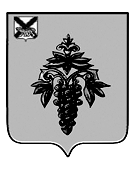 ДУМАЧУГУЕВСКОГОМУНИЦИПАЛЬНОГО РАЙОНАР  Е  Ш  Е  Н  И  ЯВ соответствии с Федеральным законом от 09.02.2009 № 8-ФЗ «Об обеспечении доступа к информации о деятельности государственных органов и органов местного самоуправления», на основании Закона Приморского края от 05.03.2011 № 747-КЗ «Об обеспечении доступа к информации о деятельности государственных органов Приморского края и органов местного самоуправления муниципальных образований Приморского края», руководствуясь Уставом Чугуевского муниципального района, Дума Чугуевского муниципального районаРЕШИЛА:1. Утвердить Порядок обеспечения доступа к информации о деятельности Думы Чугуевского муниципального района2. Направить указанное решение  главе Чугуевского муниципального района для подписания и официального опубликования.ДУМА ЧУГУЕВСКОГО МУНИЦИПАЛЬНОГО РАЙОНА Р  Е  Ш  Е  Н  И  ЕПринято Думой Чугуевского муниципального района«27» июля 2018 годаСтатья 1.Определить официальным сайтом Думы Чугуевского муниципального района в информационно-телекоммуникационной сети Интернет раздел «Дума» размещенный на официальном сайте Чугуевского муниципального района: http://www.chuguevsky.ru/duma/. Статья 2. Утвердить прилагаемые:1. Порядок обеспечения доступа к информации о деятельности Думы Чугуевского муниципального района;2. Перечень информации о деятельности Думы Чугуевского муниципального района, размещаемой на официальном сайте Думы Чугуевского муниципального района в информационно-телекоммуникационной сети Интернет;3. Требования к технологическим, программным и лингвистическим средствам обеспечения пользования официальным сайтом Думы Чугуевского муниципального района в информационно-телекоммуникационной сети Интернет.Статья 3. Признать утратившим силу решение Думы Чугуевского муниципального района от 30.07.2010 № 35 «О принятии Порядка обеспечения доступа к информации о деятельности Думы Чугуевского муниципального района размещаемой на сайте «Чугуевский муниципальный район». Статья 4. Настоящее решение вступает в силу со дня его официального опубликования.«31» июля 2018 г.№ 369-НПАУтвержденрешениемДумы Чугуевскогомуниципального районаот «31» июля 2018 года № 369-НПАПорядок обеспечения доступа к информации о деятельности Думы Чугуевского муниципального района1. Настоящий Порядок устанавливает правила доступа к информации (в том числе документированной), созданной в пределах своих полномочий Думой Чугуевского муниципального района, а также доступа к муниципальным правовым актам, устанавливающим структуру, полномочия, порядок формирования и деятельности Думы Чугуевского муниципального района (далее - Думы), иной информации, касающейся их деятельности (далее - Информация).2. Информация предоставляется по форме, установленной статьей 5 Закона Приморского края от 05.03.2011 № 747-КЗ «Об обеспечении доступа к информации о деятельности государственных органов Приморского края и органов местного самоуправления муниципальных образований Приморского края».Информация предоставляется на бесплатной основе, за исключением случаев, предусмотренных статьей 22 Федерального закона от 09.02.2009  № 8-ФЗ «Об обеспечении доступа к информации о деятельности государственных органов и органов местного самоуправления» (далее - Федеральный закон № 8-ФЗ).3. Доступ к Информации обеспечивается:а) опубликованием в Чугуевской районной газете «Наше время»;б) размещением в информационно-телекоммуникационной сети Интернет;в) размещением в помещении, занимаемом Думой, организационным отделом, и в иных отведенных для этих целей местах;г) предоставлением гражданам, представителям организаций, общественных объединений, государственных органов Приморского края и органов местного самоуправления при присутствии на заседаниях Думы;д) предоставлением для ознакомления пользователей через библиотечные и архивные фонды;е) предоставлением по запросу пользователя.4. Информация в устной форме предоставляется пользователям Информации во время личного приема председателем Думы Чугуевского муниципального района (далее – председателем Думы), заместителем председателя Думы Чугуевского муниципального района, депутатами Думы Чугуевского муниципального района, а также по телефонам Думы или должностных лиц, уполномоченных на обеспечение доступа к Информации.5. Опубликование Информации в средствах массовой информации, в том числе официальное опубликование нормативных правовых актов органов местного самоуправления Чугуевского муниципального района осуществляется в соответствии с действующим законодательством.6. В информационно-телекоммуникационной сети Интернет Информация размещается на официальном сайте Думы Чугуевского муниципального района.Состав Информации, подлежащей размещению в информационно-телекоммуникационной сети Интернет, периодичность ее размещения и сроки обновления определяются Перечнем информации о деятельности Думы, размещаемой на сайте Думы Чугуевского муниципального района в информационно-телекоммуникационной сети Интернет, утвержденным решением Думы.7. Дума размещает информационные стенды и (или) другие технические средства аналогичного назначения для ознакомления пользователей с текущей информацией о деятельности Думы (далее - текущая Информация) в занимаемых ею помещениях и иных отведенных для этих целей местах.К текущей Информации относятся сведения:о порядке работы Думы, включая порядок приема граждан;об условиях и порядке получения Информации; иные сведения, необходимые для оперативного информирования пользователей Информации.Содержание текущей Информации обновляется по мере необходимости, но не реже двух раз в год.8. Присутствие граждан, представителей организаций, общественных объединений, государственных органов Приморского края и органов местного самоуправления, на заседаниях Думы в соответствии с правовыми актами, регламентирующими проведение заседаний.9. Ознакомление пользователей с Информацией, находящейся в библиотечных и архивных фондах, осуществляется в порядке, установленном действующим законодательством.10. Информация по запросу пользователей предоставляется в порядке, предусмотренном статьей 19 Федерального закона № 8-ФЗ.11. Контроль за размещением Информации на сайте Думы осуществляется председателем Думы.12. Технический контроль за обеспечением доступа граждан и организаций к информации в разделах сайта Думы осуществляется администрацией Чугуевского муниципального района.УтвержденрешениемДумы Чугуевскогомуниципального районаот «   »      2018 года №     -НПАПЕРЕЧЕНЬИНФОРМАЦИИ О ДЕЯТЕЛЬНОСТИ ДУМЫ ЧУГУЕВСКОГОМУНИЦИПАЛЬНОГО РАЙОНА, РАЗМЕЩАЕМОЙ НА ОФИЦИАЛЬНОМСАЙТЕ ДУМЫ  ЧУГУЕВСКОГО МУНИЦИПАЛЬНОГО РАЙОНА ВИНФОРМАЦИОННО-ТЕЛЕКОММУНИКАЦИОННОЙСЕТИ ИНТЕРНЕТ                                                                                                                      Утвержден                   решениемДумы Чугуевскогомуниципального районаот «   »      2018 года №     -НПАТребования к технологическим, программным и лингвистическим средствам обеспечения пользования официальным сайтом Думы Чугуевского муниципального района в информационно-телекоммуникационной сети Интернет1. Технологические и программные средства обеспечения пользования официальным сайтом Думы Чугуевского муниципального района в сети Интернет (далее - сайт Думы) должны обеспечивать доступ пользователей информации для ознакомления с информацией, размещенной на официальном сайте, на основе общедоступного программного обеспечения. Для просмотра не должна предусматриваться установка на компьютере пользователя информации специально созданных с этой целью технологических и программных средств.2. Программное обеспечение и технические средства обеспечения пользования сайтом Думы обеспечивают постоянный бесплатный доступ пользователей информации к его открытой части для получения информации с использованием программ-обозревателей.3. Пользователям информации предоставляется возможность поиска и получения доступа к информации, размещенной на сайте, средствами распространенных поисковых систем.4. Файлы, размещенные на сайте Думы, имеют распространенные и (или) открытые форматы. Файлы в открытой части сайта не должны быть зашифрованы или защищены средствами, которые не позволяют ознакомиться с их содержанием без дополнительных технологических или программных средств.5. Средства навигации по сайту должны соответствовать следующим требованиям:5.1. Вся размещенная на сайте информация должна быть доступна пользователям информации путем последовательного перехода по гиперссылкам, начиная с главной страницы сайта;5.2. Пользователям информации предоставляется информация о структуре сайта;5.3. На каждой странице сайта размещаются навигационное меню, переход на главную страницу.6. При необходимости проведения плановых технических работ, в ходе которых доступ к информации на сайте будет невозможен, уведомление об этом размещается на главной странице сайта не позднее, чем за сутки до начала работ.В случае возникновения технических, программных неполадок или иных проблем, влекущих невозможность доступа пользователей информации к сайту, в срок, не превышающий одного рабочего дня со дня возобновления доступа к сайту, на нем размещается объявление с указанием причины, даты и времени прекращения доступа, а также даты и времени возобновления доступа к информации.7. Технологические и программные средства должны обеспечивать:7.1. Ежедневное копирование информации на резервный носитель, обеспечивающее возможность ее восстановления с указанного носителя;7.2. Восстановление информации, измененной или уничтоженной вследствие несанкционированного доступа к ней;7.3. Защиту информации от уничтожения, модификации и блокирования доступа к ней, а также от иных неправомерных действий в отношении такой информации.8. Размещение на сайте информации осуществляется на государственном языке Российской Федерации. Допускается использование иностранных языков в электронных адресах, именах собственных, а также в случае отсутствия общеупотребительных аналогов в русском языке.Об утверждении Порядка обеспечения доступа к информации о деятельности Думы Чугуевского муниципального районаот 27.07.2018 г.       № 369 Заместитель председателя Думы Чугуевского  муниципального  района       Е.В. ПачковОб утверждении Порядка обеспечения доступа к информации о деятельности Думы Чугуевского муниципального районаГлава Чугуевского муниципального района        Р.Ю. Деменев N  
п/п             Категория информации              Периодичность 
 размещения и  
     сроки     
  обновления    1                        2                             3       1. Общая информация о Думе Чугуевского муниципального района       1. Общая информация о Думе Чугуевского муниципального района       1. Общая информация о Думе Чугуевского муниципального района       1.1 Полное наименование, структура Думы          
Чугуевского муниципального района (далее -    
Думы района), почтовый адрес, адрес          
электронной почты, номера телефонов          
председателя Думы района, заместителя Думы   
района, председателей постоянных комиссии    
Думы, руководителей депутатских групп        
(фракций) в Думе районе, руководителя и      
специалистов организационного отдела Думы     
района, номера телефонов для справок         Поддерживается 
в актуальном   
состоянии      1.2 История Думы района                          Поддерживается 
в актуальном   
состоянии      1.3 Сведения о полномочиях Думы района, задачах  
и функциях его структурных подразделений,    
аппарата Думы района, а также тексты законов 
и иных нормативных правовых актов,           
определяющих эти полномочия, задачи и        
функции                                      Поддерживается 
в актуальном   
состоянии      1.4 Сведения о председателе Думы района,         
заместителе председателя Думы района,        
депутатах Думы района (фамилия, имя,         
отчество, а также при согласии указанных лиц 
иные сведения о них)                         В течение трех 
рабочих дней с 
момента        
изменения      
информации     1.5 Сведения о средствах массовой информации,    
учредителем (соучредителем) которых является 
Дума района                                  В течение трех 
рабочих дней   
со дня         
регистрации    
средства       
массовой       
информации    1.6 Сведения об органах и организациях,          
образованных при Думе района (перечень,      
функции, контактная информация)              Поддерживается 
в актуальном   
состоянии      2. Информация о нормотворческой деятельности Думы района          2. Информация о нормотворческой деятельности Думы района          2. Информация о нормотворческой деятельности Думы района          2.1 Тексты нормативных правовых актов, принятые  
Думой района, включая нормативные правовые   
акты о внесении в них изменений, признании   
их утратившими силу, а также сведения о      
признании их судом недействующими            Поддерживается 
в актуальном   
состоянии      2.2 Тексты проектов нормативных правовых актов,  
внесенных в Думу района                      В течение семи 
рабочих дней с 
момента        
внесения в     
Думу района    2.3 Порядок обжалования нормативных правовых     
актов и иных решений, принятых Думой района  Поддерживается 
в актуальном   
состоянии      2.4 Требования к содержанию и форме проектов     
документов, принимаемых Думой района к       
рассмотрению, в соответствии с законами и    
иными нормативными правовыми актами          Поддерживается 
в актуальном   
состоянии      3. Информация о текущей деятельности Думы района                  3. Информация о текущей деятельности Думы района                  3. Информация о текущей деятельности Думы района                  3.1 Сведения о заседаниях Думы района и ее       
постоянных комиссий: - анонсы заседаний Думы 
района, ее постоянных комиссии, рабочих      
групп; - информация о решениях, принятых на  
заседаниях Думы района, ее постоянных        
комиссий, рабочих групп                      Поддерживается 
в актуальном   
состоянии      3.2 Информация об участии Думы района в          
программах, международном сотрудничестве, а  
также о мероприятиях, проводимых Думой       
района, в том числе сведения об официальных  
визитах и о рабочих поездках председателя    
Думы района и официальных делегаций Думы     
района                                       Поддерживается 
в актуальном   
состоянии      3.3 Информация о взаимодействии Думы района с    
федеральными органами государственной        
власти, органами исполнительной власти       
Приморского края, органами государственной   
власти субъектов Российской Федерации,       
органами местного самоуправления,            
общественными объединениями, политическими   
партиями, профессиональными союзами и        
другими организациями                        Поддерживается 
в актуальном   
состоянии      4. Статистическая информация о деятельности Думы района           4. Статистическая информация о деятельности Думы района           4. Статистическая информация о деятельности Думы района           4.1 Статистические данные и показатели,          
характеризующие деятельность Думы района     Поддерживается 
в актуальном   
состоянии      4.2 Сведения об использовании Думой района       
выделяемых бюджетных средств                 Не позднее     
двадцатого     
числа года,    
следующего за  
отчетным       
финансовым     
годом          5. Информация о кадровом обеспечении в организационном отделе Думы района         5. Информация о кадровом обеспечении в организационном отделе Думы района         5. Информация о кадровом обеспечении в организационном отделе Думы района         5.1 Порядок поступления граждан на муниципальную 
службу                                       Поддерживается 
в актуальном   
состоянии      5.2 Сведения о вакантных должностях              
муниципальной службы, имеющихся в организационном отделе Думы района                                  Поддерживается 
в актуальном   
состоянии      5.3 Квалификационные требования к кандидатам на  
замещение вакантных должностей муниципальной 
службы в организационном отделе Думы района                Поддерживается 
в актуальном   
состоянии      5.4 Условия и результаты конкурсов на замещение  
вакантных должностей муниципальной службы в организационном отделе Думы района                         Поддерживается 
в актуальном   
состоянии      5.5 Номера телефонов, по которым можно получить  
информацию по вопросу замещения вакантных    
должностей в организационном отделе Думы района            Поддерживается 
в актуальном   
состоянии      6. Информация о работе Думы района с обращениями граждан          
(физических лиц), организаций (юридических лиц), общественных     
объединений, государственных органов, органов местного            
самоуправления                                                    6. Информация о работе Думы района с обращениями граждан          
(физических лиц), организаций (юридических лиц), общественных     
объединений, государственных органов, органов местного            
самоуправления                                                    6. Информация о работе Думы района с обращениями граждан          
(физических лиц), организаций (юридических лиц), общественных     
объединений, государственных органов, органов местного            
самоуправления                                                    6.1 Порядок рассмотрения обращений граждан       
(физических лиц), организаций (юридических   
лиц), общественных объединений,              
государственных органов, органов местного    
самоуправления в Думе района                 Поддерживается 
в актуальном   
состоянии      6.2 График приема граждан (физических лиц), в    
том числе представителей организаций         
(юридических лиц), общественных объединений, 
государственных органов и органов местного   
самоуправления, в Думе района                Поддерживается 
в актуальном   
состоянии      6.3 Фамилия, имя, отчество должностного лица, к  
полномочиям которого отнесены организация    
приема граждан (физических лиц), в том числе 
представителей организаций (юридических      
лиц), общественных объединений,              
государственных органов и органов местного   
самоуправления, и обеспечение рассмотрения   
их обращений                                 Поддерживается 
в актуальном   
состоянии      6.4 Обзоры обращений граждан (физических лиц), в 
том числе представителей организаций         
(юридических лиц), общественных объединений, 
государственных органов и органов местного   
самоуправления, а также обобщенная           
информация о результатах рассмотрения этих   
обращений и принятых мерах                   Один раз в     
полугодие      6.5 Порядок организации доступа и контроля за    
обеспечением доступа к информации о          
деятельности Думы района                     Поддерживается 
в актуальном   
состоянии      7. Иная информация о деятельности Думы района с учетом требований 
законодательства Российской Федерации и законодательства          
Приморского края                                                  7. Иная информация о деятельности Думы района с учетом требований 
законодательства Российской Федерации и законодательства          
Приморского края                                                  7. Иная информация о деятельности Думы района с учетом требований 
законодательства Российской Федерации и законодательства          
Приморского края                                                  